Муниципальное казённое дошкольное образовательное учреждение детский сад №5 «Зайчик» с.ЭльхотовоКонспект  занятия по ПДД«СВЕТОФОР»(вторая младшая группа)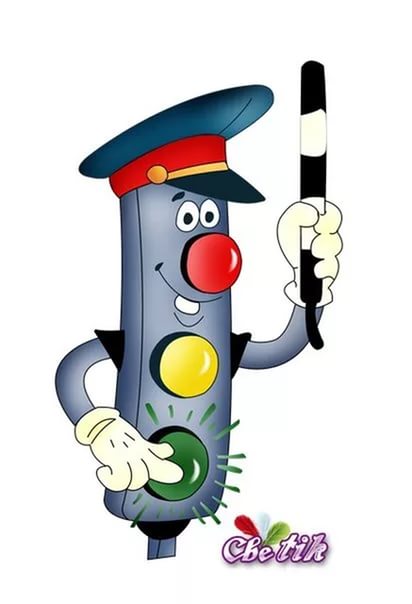                         Воспитатель 2 мл.гр.Губанова Е.В.                                                             «Знакомство с правилами дорожного движения» Цели:  Формирование основ безопасного поведения на улице. Довести до сознания детей, что движение – и машин, и пешеходов – подчиняется правилам. Расширять знания детей о видах транспорта: пассажирский, грузовой, специальный. Расширять знания детей о правилах поведения на улице; закрепить умение детей применять полученные знания о правилах дорожного движения в играх, инсценировках.Ход занятия. Воспитатель. Ребята  сегодня мы с вами поговорим о правилах дорожного движения. А вы знаете что это такое?(ответы детей, если не справляются, то помогаю)Чтобы избежать неприятностей и  уберечь себя от опасностей, прежде всего, надо знать, как правильно поступать: на дорогах регулируют пешеходов и  водителей движении правила дорожного движения. Давайте с вами повторим чистоговорка:             В город дорога в гору, а с города с горы(Чистоговорка произносится с разной интонацией и силой голоса. Хоровые и индивидуальные повторы)  А теперь послушайте  загадку:Встало с краю улицыВ длинном сапогеЧучело трехглазоеНа одной ноге.Где машины движутся,Где сошлись пути,Помогает улицуЛюдям перейти.-Что это? Правильно светофор. На какой сигнал светофора пешеходы могут переходить через дорогу? (ответы детей) Молодцы, ребята, а как вы думаете, мы на дороге как называемся?   (Пешеходами)Давайте сейчас мы с вами поиграем в игру  «Лучший пешеход».У воспитателя в руках «светофор» – два картонных кружка. Первый с одной стороны зеленый, а с другой – желтый, второй – красный и желтый. На «светофоре» зеленый цвет – дети маршируют на месте, желтый – хлопают в ладоши, красный – замирают. Молодцы ребята, все справились, сейчас вы знаете на какой свет светофора нужно переходить улицу. Ребята скажите, а какой транспорт ездит по дорогам? (ответы детей) Правильно автобусы, автомобили, грузовые, пожарные, тракторы, милиция, велосипеды. А какой транспорт у нас не ездит, а в больших городах он есть? (троллейбус, трамвай, метро) Посмотрите на картинки и скажите, чем отличаются трамвай от троллейбуса?  (ответы детей, если не справляются, то объясняю) Вы так много назвали видов транспорта, а их ведь можно разделить на группы: пассажирский, грузовой, специальный. -Как вы думаете, какой транспорт называется пассажирским? Правильно, который перевозит пассажиров. Значит это  автобусы, трамваи, троллейбусы, автомобили, поезда, метро, самолеты.  А вы знаете как нужно вести себя в автобусе? (ответы детей) Правильно бегать в автобусе нельзя, громко разговаривать нельзя, нужно старшим уступать место. Когда выходишь с автобуса, нужно выходить через переднюю дверь, дождаться пока отъедет автобус посмотреть налево, а потом направо, только потом переходить улицу.-  А какой транспорт называется грузовым? Правильно, который перевозит грузы, это грузовые автомобили, КамАЗы, есть еще грузовые поезда и грузовые самолеты. Молодцы.  Посмотрите на эти и картинки и скажите, это какие машины? (ответы детей: пожарные, милиция, скорая помощь, снегоуборочные машины, поливальные  машины, подъемный кран, каток, экскаватор, бульдозер) Молодцы ребята, видите каких только машин нету. А вы знаете их всех вместе называют специальными. Давайте повторим специальные машины (хоровые и индивидуальные повторы) Помните, ребятки на  дороге нельзя без порядка! Для транспорта и пешеходов помогает регулировать движение на улицах светофор. Чтение стихотворения В. Алексеева «Три друга-пешехода в любое время года».Красный свет – твой первый друг – 	деловито строгий, Если он зажегся вдруг – нет пути-дороги.Желтый свет – твой друг второй –даст совет толковый:– Стой! Внимание утрой!Жди сигналов новых!Третий друг – зеленый свет – Со своим советом:– Проходи! Угрозы нет!Я порукой в этом!При переходе площадей Советы этих трех друзей Прими и выполни их в срок!Давайте с вами поиграем в игру «Кто быстрее соберет светофор»- Посмотрите, у вас на столах есть заготовки светофора, но почему-то они не горят. Давайте мы с вами сделаем много светофоров для наших улиц, чтобы  помочь пешеходам переходить улицу. Выполнение работ. С помощью пластилинографии выполняют светофор. Молодцы ребята, все справились с заданием, теперь вы знаете кто самый главный на дороге, кто такие пешеходы, познакомились с видами транспорта, надеюсь, оно стала для вас полезным и запоминающи